LEMBAR HASIL PENILAIAN SEJAWAT SEBIDANG ATAU PEER REVIEWKARYA ILMIAH: PROSIDING*Kategori Publikasi Jurnal Ilmiah :	                Prosiding Internasional(beri √ pada kategori yang tepat)		                Prosiding Nasional Prosiding Terindeks SCOPUSHasil Penilaian Peer Review :Yogyakarta, 25 April 2022Reviewer 1/2 *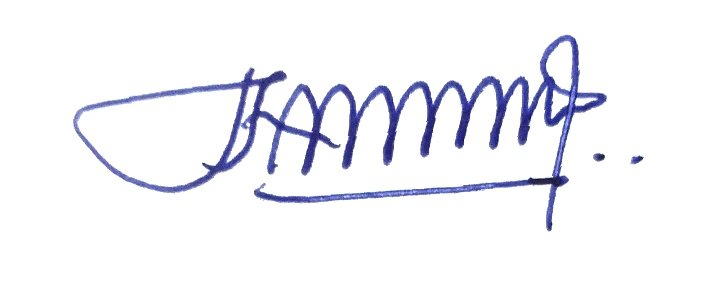 Utaminingsih Linarti, S.T., M.T.Nama    Utaminingsih Linarti, S.T., M.T.    NIP/NIY.  60091574Bidang Ilmu Teknik IndustriJabatan Akademik LektorUnit Kerja  Teknik Industri/Fakultas Teknologi IndustriJudul karya ilmiah (artikel):Designing Food Packaging of Bitter Melon Chips Using Kano and Quality Function Deployment : Case Study in Kripik Pare Pak IpheJumlah Penulis:2 OrangNama Penulis:Hapsoro Agung JatmikoStatus Pengusul:Penulis Tunggal/Penulis pertama/Penulis ke 2/Penulis korespodensiIdentitas Jurnal Ilmiah:a. Nama Prosiding           : KKU International Engineering Conferenceb. No ISBN/ISSN               : 978-616-438-581-8c. Tahun Terbit                 : 2021d. Penerbit                        : -e. DOI artikel (jika ada)   : f.  Alamat web prosiding : https://ienc.en.kku.ac.th/2021/g. Terindeks Scimagojr/Thomson Reuter ISI Knowledge atau di SCOPUS**Komponen yang dinilaiNilai Maksimal Prosiding Ilmiah (isikan di kolom yang sesuai)Nilai Maksimal Prosiding Ilmiah (isikan di kolom yang sesuai)Nilai Maksimal Prosiding Ilmiah (isikan di kolom yang sesuai)Nilai Akhir Yang DiperolehKomponen yang dinilaiProsiding InternasionalProsiding NasionalProsiding Terindeks SCOPUSNilai Akhir Yang DiperolehKelengkapan unsur isi artikel (10%)1,51Ruang lingkup dan kedalaman pembahasan (30%)4,53,5Kecukupan dan kemutakhiran data/informasi dan metodologi (30%)4,53Kelengkapan unsur dan kualitas terbitan/jurnal (30%)4,53Total = (100%)1510,5Nilai Pengusul6,3Komentar Peer ReviewTentang kelengkapan dan kesesuaian unsur:Kelengkapan dan kesesuaian unsur dalam penulisan karya tulis ilmiah jelas, terdiri dari abstrak, pendahuluan, material dan metode, hasil dan pembahasan, simpulan dan referensiTentang ruang lingkup & kedalaman pembahasan:Ruang lingkup jelasKedalaman pembahasan cukup jelas. Bagian introduction cukup jelas menggambarkan dari permasalahan hanya saja belum menggambarkan tujuan dari penelitian secara eksplisit - redesignBagian Material and Methods cukup jelas, kurang pembahasan terkait QFD tools apakah semua tahapan digunakan semua atau hanya beberapa tahap, misal sampai level HOQ saja atau hingga manfacturing proses. Related antara Kano dengan QFD juga perlu dijelaskan. Kriteria responden belum dijelaskan.Bagian Result jelas, pembahasan KAno diagram berdasarkan gambar hasil olah data perlu dijelaskan. Bagian Conclusion cukup jelas, hanya perlu dipertajam untuk menjawab tujuan penelitian yang tercantum di abstrak/pendahuluanKecukupan dan kemutakhiran data serta metodologi:Kecukupan dan kemuthakiran data jelas. Metodologi yang digunakan cukup tergambar, lebih baik jelaskan melalui tahapan-tahapan penelitian bentuk poin-poin.Kelengkapan unsur kualitas penerbit:Kelengkapan unsur kualitas penerbit cukup jelas. Konferensi internasional yang penyelenggaraannya rutin dilakukan setiap tahun.Indikasi plagiasi:Tidak ditemukan indikasi plagiasi dari hasil penelitian.Kesesuaian bidang ilmu:Sesuai bidang ilmu, Teknik Industri-Ergonomi dan Desain ProdukTentang kelengkapan dan kesesuaian unsur:Kelengkapan dan kesesuaian unsur dalam penulisan karya tulis ilmiah jelas, terdiri dari abstrak, pendahuluan, material dan metode, hasil dan pembahasan, simpulan dan referensiTentang ruang lingkup & kedalaman pembahasan:Ruang lingkup jelasKedalaman pembahasan cukup jelas. Bagian introduction cukup jelas menggambarkan dari permasalahan hanya saja belum menggambarkan tujuan dari penelitian secara eksplisit - redesignBagian Material and Methods cukup jelas, kurang pembahasan terkait QFD tools apakah semua tahapan digunakan semua atau hanya beberapa tahap, misal sampai level HOQ saja atau hingga manfacturing proses. Related antara Kano dengan QFD juga perlu dijelaskan. Kriteria responden belum dijelaskan.Bagian Result jelas, pembahasan KAno diagram berdasarkan gambar hasil olah data perlu dijelaskan. Bagian Conclusion cukup jelas, hanya perlu dipertajam untuk menjawab tujuan penelitian yang tercantum di abstrak/pendahuluanKecukupan dan kemutakhiran data serta metodologi:Kecukupan dan kemuthakiran data jelas. Metodologi yang digunakan cukup tergambar, lebih baik jelaskan melalui tahapan-tahapan penelitian bentuk poin-poin.Kelengkapan unsur kualitas penerbit:Kelengkapan unsur kualitas penerbit cukup jelas. Konferensi internasional yang penyelenggaraannya rutin dilakukan setiap tahun.Indikasi plagiasi:Tidak ditemukan indikasi plagiasi dari hasil penelitian.Kesesuaian bidang ilmu:Sesuai bidang ilmu, Teknik Industri-Ergonomi dan Desain ProdukTentang kelengkapan dan kesesuaian unsur:Kelengkapan dan kesesuaian unsur dalam penulisan karya tulis ilmiah jelas, terdiri dari abstrak, pendahuluan, material dan metode, hasil dan pembahasan, simpulan dan referensiTentang ruang lingkup & kedalaman pembahasan:Ruang lingkup jelasKedalaman pembahasan cukup jelas. Bagian introduction cukup jelas menggambarkan dari permasalahan hanya saja belum menggambarkan tujuan dari penelitian secara eksplisit - redesignBagian Material and Methods cukup jelas, kurang pembahasan terkait QFD tools apakah semua tahapan digunakan semua atau hanya beberapa tahap, misal sampai level HOQ saja atau hingga manfacturing proses. Related antara Kano dengan QFD juga perlu dijelaskan. Kriteria responden belum dijelaskan.Bagian Result jelas, pembahasan KAno diagram berdasarkan gambar hasil olah data perlu dijelaskan. Bagian Conclusion cukup jelas, hanya perlu dipertajam untuk menjawab tujuan penelitian yang tercantum di abstrak/pendahuluanKecukupan dan kemutakhiran data serta metodologi:Kecukupan dan kemuthakiran data jelas. Metodologi yang digunakan cukup tergambar, lebih baik jelaskan melalui tahapan-tahapan penelitian bentuk poin-poin.Kelengkapan unsur kualitas penerbit:Kelengkapan unsur kualitas penerbit cukup jelas. Konferensi internasional yang penyelenggaraannya rutin dilakukan setiap tahun.Indikasi plagiasi:Tidak ditemukan indikasi plagiasi dari hasil penelitian.Kesesuaian bidang ilmu:Sesuai bidang ilmu, Teknik Industri-Ergonomi dan Desain ProdukTentang kelengkapan dan kesesuaian unsur:Kelengkapan dan kesesuaian unsur dalam penulisan karya tulis ilmiah jelas, terdiri dari abstrak, pendahuluan, material dan metode, hasil dan pembahasan, simpulan dan referensiTentang ruang lingkup & kedalaman pembahasan:Ruang lingkup jelasKedalaman pembahasan cukup jelas. Bagian introduction cukup jelas menggambarkan dari permasalahan hanya saja belum menggambarkan tujuan dari penelitian secara eksplisit - redesignBagian Material and Methods cukup jelas, kurang pembahasan terkait QFD tools apakah semua tahapan digunakan semua atau hanya beberapa tahap, misal sampai level HOQ saja atau hingga manfacturing proses. Related antara Kano dengan QFD juga perlu dijelaskan. Kriteria responden belum dijelaskan.Bagian Result jelas, pembahasan KAno diagram berdasarkan gambar hasil olah data perlu dijelaskan. Bagian Conclusion cukup jelas, hanya perlu dipertajam untuk menjawab tujuan penelitian yang tercantum di abstrak/pendahuluanKecukupan dan kemutakhiran data serta metodologi:Kecukupan dan kemuthakiran data jelas. Metodologi yang digunakan cukup tergambar, lebih baik jelaskan melalui tahapan-tahapan penelitian bentuk poin-poin.Kelengkapan unsur kualitas penerbit:Kelengkapan unsur kualitas penerbit cukup jelas. Konferensi internasional yang penyelenggaraannya rutin dilakukan setiap tahun.Indikasi plagiasi:Tidak ditemukan indikasi plagiasi dari hasil penelitian.Kesesuaian bidang ilmu:Sesuai bidang ilmu, Teknik Industri-Ergonomi dan Desain Produk*dinilai oleh dua Reviewer secara terpisah** coret yang tidak perlu *** nasional/ terindeks di DOAJ, CABi, Copernicus